Združenie pestovateľov obilnínZáhradnícka 21, SK-811 07 Bratislava 1, SlovenskoAKTUÁLNE CENY A VÝVOJ NA TRHU OBILNÍN K 19.1. 2024● Futures ceny zrnín na burzách k 19.1.2024Kurz (NBS): EURO/USD: 1,0875 ▼; EURO/HUF: 382,00 ▲Trend: od posledného predošlého údaju: nárast ▲ ; resp. pokles ▼● Trhové ceny obilnín vo vybraných krajinách Európskej únieVysvetlivky:Vývoj trhovej ceny oproti predchádzajúcej hodnote: nárast ▲; pokles ▼; - (bez znaku) stagnácia / neporovnateľné. D – dodané; S – silo; DS – zo sila, na nákladnom aute; DP – z farmy, na nákladnom aute; DF – dodané prvému zákazníkovi, na nákladnom aute; FG – cena na farme; GEX – cena na burze obilia; FOB – „free on board“ (Incoterm) – voľné na palube; CIF – po zaplatení nákladov, poistenia a naloženia; N – neznáme miesto.● Ceny obilnín na Slovensku k 3.týždňu 2024 (v €uro/t)Vysvetlivky: Západ – kraje BA, TT, NR, TN; Stred – kraje BB, ZA; Východ – kraje PO, KE.Zdroje informácií: Ing. Jakubička; Ing. Slocik; Ing. Krajanec.● Komentár	 Podľa informácií Eurostatu klesli v treťom štvrťroku 2023 v EÚ ceny poľnohospodárskych výstupov aj vstupov, nesúvisiacich s investíciami. Zvrat po silnom raste cien počas rokov 2021 a 2022 naznačuje upokojenie na svetovom trhu. V porovnaní s rovnakým obdobím, v 3.štvrťroku 2023 klesli ceny produktov, ktoré farmári dostali „z farmy“ priemerne o 9%. Priemerná cena obilnín klesla o 32%. Naopak, výrazne stúpla napr. cena olivového oleja (o 73%).V rámci členských krajín, v 21 zaznamenali pokles cien agroproduktov „z farmy“, pričom najprudšie poklesli ceny v krajinách s vysokou špecializáciou na obilniny a/alebo mlieko, t.j. Bulharsko (-28%), Maďarsko (-26%), Litva a Lotyšsko (obe -24%) a Slovensko (-20%) – viď graf. Zdroj: Agricultural prices fell in the third quarter of 2023 - Products Eurostat News - Eurostat (europa.eu)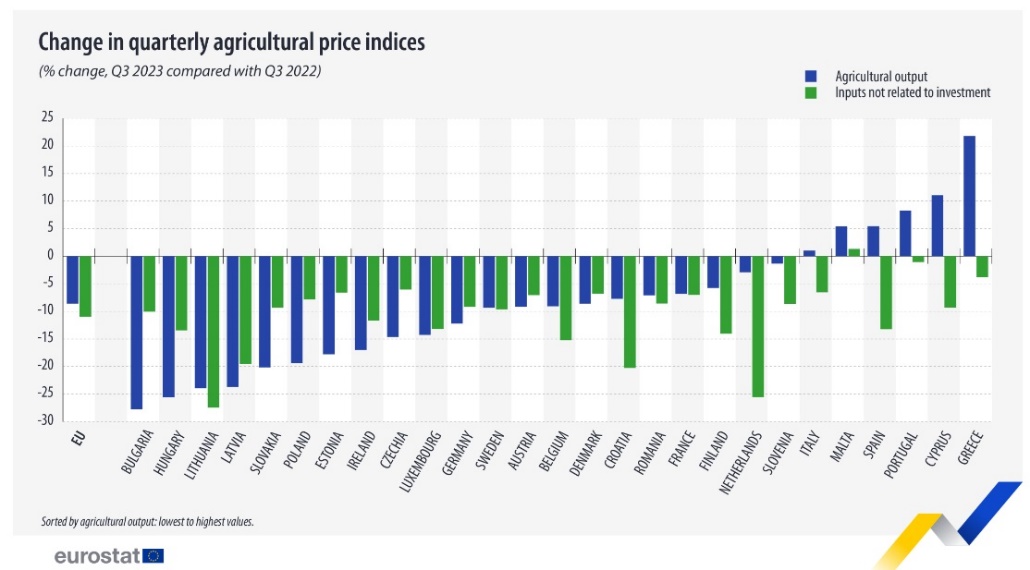 
Svetové ceny obilnín (FOB) k 17.1. 2024:Pšenica: US SRW Mexický záliv: 229,- €/t, FR Rouen (1.tr.): 219,- €/t; Ukrajina (potrav.): 177 €/t;Jačmeň: FR Rouen kŕmny: 196,- €/t, Čierne more (kŕm.): 179,- €/t;Kukurica: US 3YC Mexický záliv: 185,- €/t; Čierne more (kŕm.): 165 €/t.Zdroje: Európska Komisia, portály búrz.Spracovala: Ing. Vladimíra Debnárová, tajomník Združenia pestovateľov obilnín.€uro/tonaPlatí ktrendPšenica potravinárskaPšenica potravinárskaPšenica potravinárskaPšenica potravinárskaMATIF Paríž217,50III.´24▼CBoT Chicago198,00III.´24▲BÉT Budapešť (kŕmna!)---KukuricaKukuricaKukuricaKukuricaMATIF Paríž186,25III.´24▼CBoT Chicago160,87III.´24▼BÉT Budapešť159,68III.´24▲Repka olejkaRepka olejkaRepka olejkaRepka olejkaMATIF Paríž436,25II.´24▲Viedeň---Trhové ceny obilnín v EÚ k 15.januáru 2024, €uro/tona (bez DPH)Trhové ceny obilnín v EÚ k 15.januáru 2024, €uro/tona (bez DPH)Trhové ceny obilnín v EÚ k 15.januáru 2024, €uro/tona (bez DPH)Trhové ceny obilnín v EÚ k 15.januáru 2024, €uro/tona (bez DPH)Trhové ceny obilnín v EÚ k 15.januáru 2024, €uro/tona (bez DPH)Trhové ceny obilnín v EÚ k 15.januáru 2024, €uro/tona (bez DPH)Trhové ceny obilnín v EÚ k 15.januáru 2024, €uro/tona (bez DPH)Trhové ceny obilnín v EÚ k 15.januáru 2024, €uro/tona (bez DPH)Trhové ceny obilnín v EÚ k 15.januáru 2024, €uro/tona (bez DPH)Trhové ceny obilnín v EÚ k 15.januáru 2024, €uro/tona (bez DPH)Trhové ceny obilnín v EÚ k 15.januáru 2024, €uro/tona (bez DPH)Trhové ceny obilnín v EÚ k 15.januáru 2024, €uro/tona (bez DPH)Trhové ceny obilnín v EÚ k 15.januáru 2024, €uro/tona (bez DPH)Trhové ceny obilnín v EÚ k 15.januáru 2024, €uro/tona (bez DPH)Trhové ceny obilnín v EÚ k 15.januáru 2024, €uro/tona (bez DPH)pšenica potravinárskapšenica potravinárskapšenica potravinárskapšenica potravinárskapšenica potravinárskajačmeň kŕmnyjačmeň kŕmnyjačmeň kŕmnyjačmeň kŕmnyjačmeň kŕmnykukurica kŕmnakukurica kŕmnakukurica kŕmnakukurica kŕmnakukurica kŕmnaDEHamburg225,00▼DSDEHamburg189,00-DSDEMníchov205,00▼DSFRRouen219,08▼DPFRRouen197,33▼DPFRBordeaux--DPBEBrusel--DPBEBrusel170,30▼DPHUBudapešť161,07▲DPHUTransdanub188,72▲FGHUTransdanubia--FGESZaragoza232,00▼DSATViedeň225,00-DSATViedeň--DSATViedeň172,00-DSPLSlaski--DFPLZachodni--DFROMutenia181,40▼DSCZPraha216,79▼DFCZPraha--DFSKBratislava145,57▲DPROConstanta224,64▼FOBROMutenia183,81-DSraž potravinárskaraž potravinárskaraž potravinárskaraž potravinárskaraž potravinárskaSKBratislava212,85▲DPSKBratislava--DPDEMníchov200,00-DSpšenica kŕmnapšenica kŕmnapšenica kŕmnapšenica kŕmnapšenica kŕmnajačmeň sladovníckyjačmeň sladovníckyjačmeň sladovníckyjačmeň sladovníckyjačmeň sladovníckyCZPraha212,85▼DFDEMníchov188,00-DSDEMníchov342,50-DSATViedeň--DSHUTransdanub--FGCZPraha--DFpšenica tvrdápšenica tvrdápšenica tvrdápšenica tvrdápšenica tvrdáNLRotterdam217,00▼CIFFRRouen --DPESZaragoza340,00-DSATViedeň--DSPLZachodni--DFFRLa Pallice370,83-DPSKBratislava149,60▼DPSKBratislava---ITBologna372,50-DFZápadStredVýchodPšenica potravinárskaPšenica potravinárskaPšenica potravinárskaPšenica potravinárskakvalita E190180185kvalita A180165175kvalita B170160170Pšenica kŕmna140 - 150130 - 140130 - 145Jačmeň sladovnícky220 - 240-190 - 200Jačmeň kŕmny120 - 130125 - 140130 - 140Kukurica na zrno140 - 150 140 - 145-